                                           C. E. I. P.  EL PICACHO                                   Avda. de la Constitución s/n                                        SANLÚCAR DE BARRAMEDA  11540 (Cádiz)                                  Tfno: 956 386500     Fax: 956 386501ASISTENTES:COORDINADORA.MERCEDES ENRÍQUEZ GÓMEZCOMPONENTES.María José Chaves NavarroMaría Esther Diosdado SelmaManuel Gutiérrez GarcíaMaría Dolores Márquez GonzálezLidia Martín BullónMaría José Mejías RomeroMercedes Muñoz De SandeMercedes Oliver MirandaElena de la Plata RamosMaría Mercedes Rodríguez TejedaMaría Dolores Acevedo ChuliánLaura Aguilera GarcíaEsperanza Altozano MoralesMª Inmaculada García FábregasMatías Higueras LladoMaría Nazaret Merino de AsísCaridad Isabel Rodríguez CuevasM.ª Fuensanta Trujillo Navarro02- ACTA DE LA REUNIÓN DE FORMACIÓN EN CENTRO CELEBRADA EL DÍA 29 DEOCTUBRE DE 2018          Siendo las 17:00 horas del lunes 29 de octubre, se reúnen los miembros relacionados en el margen izquierdo,  para tratar el siguiente punto:PUESTA EN COMÚN Y APROBACIÓN DE LA PONDERACIÓN DE LOS INDICADORESCada ciclo expone la ponderación dada a los indicadores de cada bloque en las áreas de Lengua y Matemáticas. Tras debatirlo, la ponderación queda aprobada por unanimidad como sigueLENGUAMATEMÁTICASSe da por finalizada la reunión a las 20:00 del día antes señalado.  LA COORDINADORAFdo.: Mercedes Enríquez GómezCada ciclo expone la ponderación dada a los indicadores de cada bloque en las áreas de Lengua y Matemáticas. Tras debatirlo, la ponderación queda aprobada por unanimidad como sigueLENGUAMATEMÁTICASSe da por finalizada la reunión a las 20:00 del día antes señalado.  LA COORDINADORAFdo.: Mercedes Enríquez Gómez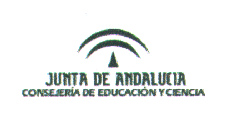 